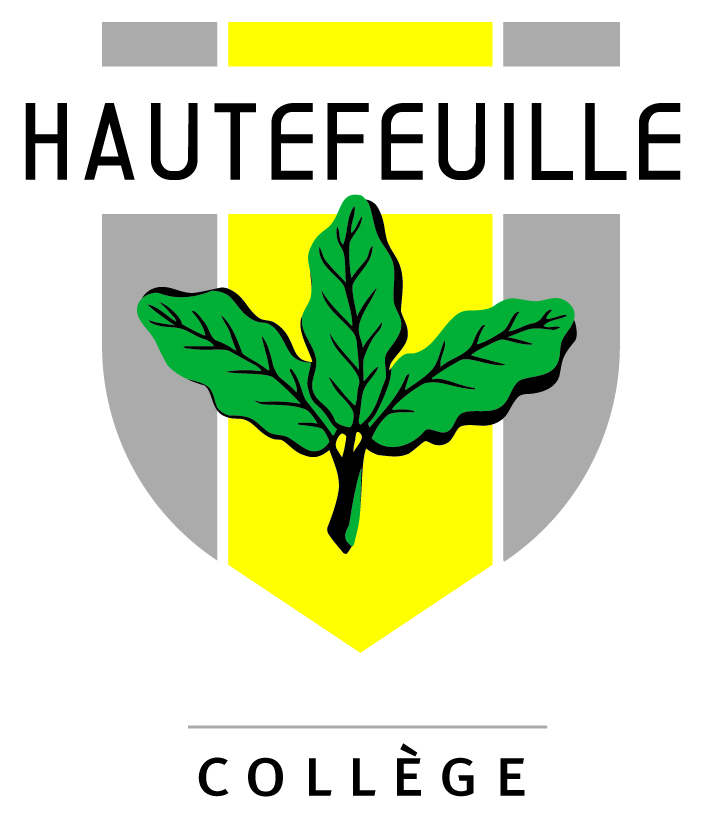 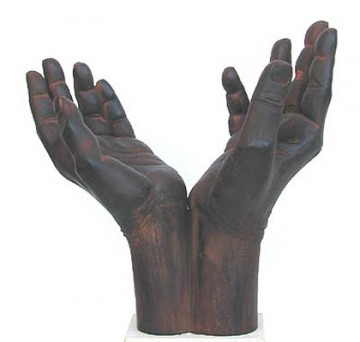 1) Donner sans lésiner • La personne généreuse agit de façon joyeuse et désintéressée en faveur des autres, consciente de la valeur de ce qu’elle leur apporte, et même si cela coûte un effort.• Vices opposés : l’égoïste garde tout ; le prodigue donne sans réfléchir.2) Valeur de ce qu’on donne• La valeur du don dépend surtout du sacrifice qu’il représente pour moi.• Un test : ce don me fait-il mal ? Si ça fait mal, c’est signe de vraie générosité.3) La façon de donner• Avec joie : « Dieu aime celui qui donne avec joie (Hilarem datorem diligit Deus) » (I Cor 9)• Sans insister sur l’effort que cela représente pour nous. Sans attendre de compensation, de remerciement. En pensant réellement au plaisir et à l’intérêt d’autrui. 4) Que donner ?• Des objets : de qualité, en bon état...• Du temps : le temps nous est sans cesse donné gratuitement. En donner aux autres.• Prêter sa propriété : jouets, affaires de cours, lit, chambre. Un vrai test !• Pardonner : c’est donner son cœur. • Écouter : « Plus qu’à donner, la charité consiste à comprendre. » (St Josémaria, Chemin)• Saluer : donner de la reconnaissance.• Recevoir un hôte : l’hospitalité élargit la famille et lui donne sa vraie ampleur. 5) Se donner• Tout don généreux est un don de soi. • Se donner ne se limite pas à un acte unique : il faut toute sa vie le renouveler.• Ce don, pour être un don juste, ne peut se faire qu’à Dieu ou à une autre personne.« — Ceux qui pratiquent la charité sont en si petit nombre, me dis-tu. — Être charitable, ce n’est pas donner de vieux habits ou des piécettes... (...)— Je ne vois qu’une chose : nous allons, toi et moi, donner, et nous donner, sans lésiner. Nous éviterons ainsi à ceux qui nous connaissent de faire ta triste expérience. » (St Josémaria, Chemin)6) À qui donner ?• Dieu premier servi, puis les autres, enfin soi-même.• À ceux qui en ont le plus besoin.• Cercles concentriques : la famille est prioritaire, puis l’entourage professionnel (scolaire), enfin le pays, le monde.	7) Petites résolutions• Prendre plus soin des affaires que j’emprunte.• Aider quelqu’un scolairement sans me faire payer.• Nettoyer ma chambre, les toilettes et jeter les choses dont je n’ai plus besoin.• Faire l’aumône aux pauvres.• Rendre service, sourire, être gentil avec une personne âgée.• Partager ce qui m’appartient.• Prendre soin du matériel scolaire.• Essayer de renouer une amitié perdue.• Être aimable avec un professeur que je n’aime pas particulièrement.1) En famille• La grande loi de la famille, c’est la loi du don. Les enfants reçoivent sans cesse, mais doivent apprendre à donner à leur tour, même s’ils ne pourront jamais arriver à rendre réellement tout ce qu’ils ont reçu.• L’esprit de service tient compte des besoins de la famille : demander d’abord aux parents ce qui est le plus urgent.• Cela ne doit pas être une excuse pour ne pas faire son travail personnel.2) Au collège• Je ne salis pas le sol : je mets à la corbeille tout papier ou objet inutile.• Si je vois un papier qui traîne, je le porte à la corbeille moi-même. • Je signale rapidement ce qui est abîmé.• Je range avec soin les livres.• Je me propose pour des réparations.1) Pourquoi prier chaque jour ?• Chaque journée est un don de Dieu. Il est juste de Le remercier.• Prier chaque jour me permet de mieux comprendre ce que Dieu attend de moi.• Jésus est mon ami et il est naturel que je cherche à le fréquenter.• Dans la prière, je trouverai des forces pour vivre la journée en Sa présence.2) Comment prier chaque jour ?• Prévoir un rendez-vous fixe : le matin ou le soir, suivant ma disponibilité d’esprit. Pas trop tard, pour éviter de m’endormir.• Choisir un coin tranquille : ma chambre, ou la chapelle du Collège.• Prendre un livre pour « nourrir » la prière.